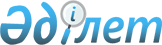 Об утверждении Положения о государственном учреждении "Отдел физической культуры и спорта акимата Аулиекольского района"
					
			Утративший силу
			
			
		
					Постановление акимата Аулиекольского района Костанайской области от 19 июня 2015 года № 179. Зарегистрировано Департаментом юстиции Костанайской области 30 июня 2015 года № 5709. Утратило силу постановлением акимата Аулиекольского района Костанайской области от 15 июня 2016 года № 140      Сноска. Утратило силу постановлением акимата Аулиекольского района Костанайской области от 15.06.2016 № 140.

      В соответствии со  статьей 31 Закона Республики Казахстан от 23 января 2001 года "О местном государственном управлении и самоуправлении в Республики Казахстан",  Указом Президента Республики Казахстан от 29 октября 2012 года № 410 "Об утверждении Типового положения государственного органа Республики Казахстан" акимат Аулиекольского района ПОСТАНОВЛЯЕТ:

      1. Утвердить прилагаемое  Положение о государственном учреждении "Отдел физической культуры и спорта акимата Аулиекольского района".

      2. Настоящее постановление вводится в действие по истечении десяти календарных дней после дня его первого официального опубликования.

 Положение
о государственном учреждении
"Отдел физической культуры и спорта акимата Аулиекольского района"      1. Общие положения

      1. Государственное учреждение "Отдел физической культуры и спорта акимата Аулиекольского района" является государственным органом Республики Казахстан, осуществляющим руководство в сфере физической культуры и спорта на территории Аулиекольского района.

      2. Государственное учреждение "Отдел физической культуры и спорта акимата Аулиекольского района" имеет ведомство:

      коммунальное государственное учреждение "Аулиекольская районная детско-юношеская спортивная школа" Отдела физической культуры и спорта акимата Аулиекольского района".

      3. Государственное учреждение "Отдел физической культуры и спорта акимата Аулиекольского района" осуществляет свою деятельность в соответствии с  Конституцией и законами Республики Казахстан, актами Президента и Правительства Республики Казахстан, иными нормативными правовыми актами, а также настоящим  Положением.

      4. Государственное учреждение "Отдел физической культуры и спорта акимата Аулиекольского района" является юридическим лицом в организационно-правовой форме государственного учреждения, имеет печати и штампы со своим наименованием на государственном языке, бланки установленного образца, в соответствии с законодательством Республики Казахстан счета в органах казначейства.

      5. Государственное учреждение "Отдел физической культуры и спорта акимата Аулиекольского района" вступает в гражданско-правовые отношения от собственного имени.

      6. Государственное учреждение "Отдел физической культуры и спорта акимата Аулиекольского района" имеет право выступать стороной гражданско-правовых отношений от имени государства, если оно уполномочено на это в соответствии с законодательством.

      7. Государственное учреждение "Отдел физической культуры и спорта акимата Аулиекольского района" по вопросам своей компетенции в установленном законодательством порядке принимает решения, оформляемые приказами руководителя государственного учреждения "Отдел физической культуры и спорта акимата Аулиекольского района" и другими актами, предусмотренными законодательством Республики Казахстан.

      8. Структура и лимит штатной численности государственного учреждения "Отдел физической культуры и спорта акимата Аулиекольского района" утверждаются в соответствии с действующим законодательством.

      9. Местонахождение юридического лица: 110400, Республика Казахстан, Костанайская область, Аулиекольский район, село Аулиеколь, улица Байтурсынова, 1-Г.

      10. Полное наименование государственного органа - государственное учреждение "Отдел физической культуры и спорта акимата Аулиекольского района".

      11. Настоящее  Положение является учредительным документом

      государственного учреждения "Отдел физической культуры и спорта акимата Аулиекольского района".

      12. Финансирование деятельности государственного учреждения "Отдел физической культуры и спорта акимата Аулиекольского района" осуществляется из местного бюджета.

      13. Государственному учреждению "Отдел физической культуры и спорта акимата Аулиекольского района" запрещается вступать в договорные отношения с субъектами предпринимательства на предмет выполнения обязанностей, являющихся функциями государственного учреждения "Отдел физической культуры и спорта акимата Аулиекольского района".

      Если государственному учреждению "Отдел физической культуры и спорта акимата Аулиекольского района" законодательными актами предоставлено право осуществлять приносящую доходы деятельность, то доходы, полученные от такой деятельности, направляются в доход государственного бюджета.

      2. Миссия, основные задачи, функции, права и обязанности государственного органа

      14. Миссия государственного учреждения "Отдел физической культуры и спорта акимата Аулиекольского района": обеспечение реализации государственной политики в области физической культуры и спорта.

      15. Задачи:

      1) обеспечение безопасности жизни и здоровья лиц, занимающихся физической культурой и спортом, а также участников и зрителей физкультурно-оздоровительных и спортивных мероприятий и соблюдение общественного порядка в местах проведения спортивно-массовых мероприятий;

      2) развитие национальных, технических и прикладных видов спорта;

      3) поддержка и стимулирование физической культуры и спорта. 16. Функции:

      1) создает инфраструктуру для занятий спортом физических лиц по месту жительства и в местах их массового отдыха;

      2) проводит районные спортивные соревнования по видам спорта совместно с местными аккредитованными спортивными федерациями;

      3) обеспечивает подготовку районных сборных команд по видам спорта и их выступления на областных спортивных соревнованиях;

      4) обеспечивает развитие массового спорта и национальных видов спорта на территории района;

      5) координирует деятельность районных физкультурно-спортивных организаций на территории района;

      6) присваивает спортсменам спортивные разряды: спортсмен 2 разряда, спортсмен 3 разряда, спортсмен 1 юношеского разряда, спортсмен 2 юношеского разряда, спортсмен 3 юношеского разряда;

      7) присваивает квалификационные категории: тренер высшего уровня квалификации второй категории, тренер среднего уровня квалификации второй категории, методист высшего уровня квалификации второй категории, методист среднего уровня квалификации второй категории, инструктор-спортсмен высшего уровня квалификации второй категории, спортивный судья;

      8) реализует единый региональный календарь спортивно-массовых мероприятий;

      9) обеспечивают повышение качества оказания государственных услуг на территории соответствующей административно-территориальной единицы;

      10) обеспечивают доступность стандартов и регламентов государственных услуг;

      11) осуществляет в интересах местного государственного управления иные полномочия, возлагаемые на местные исполнительные органы законодательством Республики Казахстан.

      17. Права и обязанности:

      1) организовывать и осуществлять в установленном законодательством порядке защиту прав и интересов государственного учреждения "Отдел физической культуры и спорта акимата Аулиекольского района", в том числе в судах;

      2) давать юридически и физическим лицам разъяснения по вопросам, отнесенным к компетенции государственного учреждения "Отдел физической культуры и спорта акимата Аулиекольского района";

      3) соблюдать нормы действующего законодательства Республики Казахстан;

      4) исполнять качественно и своевременно акты и поручения Правительства Республики Казахстан и иных местных исполнительных органов, а так же акима и акимата Аулиекольского района;

      5) осуществлять иные права и обязанности в соответствии с действующим законодательством.

      3. Организация деятельности государственного органа

      18. Руководство государственным учреждением "Отдел физической культуры и спорта акимата Аулиекольского района" осуществляется руководителем, который несет персональную ответственность за выполнение возложенных на государственное учреждение "Отдел физической культуры и спорта акимата Аулиекольского района" задач и осуществление им своих функций.

      19. Руководитель государственного учреждения "Отдел физической культуры и спорта акимата Аулиекольского района" назначается на должность и освобождается от должности акимом района в соответствии с законодательством Республики Казахстан.

      20. Полномочия руководителя государственного учреждения "Отдел физической культуры и спорта акимата Аулиекольского района":

      1) издает приказы и дает указания, обязательные для всех работников государственного учреждения "Отдел физической культуры и спорта акимата Аулиекольского района";

      2) принимает на работу и увольняет с работы работников государственного учреждения "Отдел физической культуры и спорта акимата Аулиекольского района";

      3) применяет меры поощрения и налагает дисциплинарные взыскания на сотрудников государственного учреждения "Отдел физической культуры и спорта акимата Аулиекольского района" в порядке, установленном законодательством Республики Казахстан;

      4) определяет обязанности и круг полномочий работников государственного учреждения "Отдел физической культуры и спорта акимата Аулиекольского района";

      5) представляет интересы государственного учреждения "Отдел физической культуры и спорта акимата Аулиекольского района" в государственных органах, иных организациях;

      6) реализует гендерную политику в пределах своей компетенции;

      7) несет ответственность за непринятие мер по противодействию коррупции;

      8) осуществляет иные функции, в соответствии законодательством Республики Казахстан, а так же настоящим  Положением.

      Исполнение полномочий руководителя государственного учреждения "Отдел физической культуры и спорта акимата Аулиекольского района" в период его отсутствия осуществляется лицом, его замещающим в соответствии с действующим законодательством.

      4. Имущество государственного органа

      21. Государственное учреждение "Отдел физической культуры и спорта акимата Аулиекольского района" может иметь на праве оперативного управления обособленное имущество в случаях, предусмотренных законодательством.

      Имущество государственного учреждения "Отдел физической культуры и спорта акимата Аулиекольского района" формируется за счет имущества, переданного ему собственником, а также имущества (включая денежные доходы), приобретенного в результате собственной деятельности и иных источников, не запрещенных законодательством Республики Казахстан.

      22. Имущество, закрепленное за государственным учреждением "Отдел физической культуры и спорта акимата Аулиекольского района" относится к коммунальной собственности.

      23. Государственное учреждение "Отдел физической культуры и спорта акимата Аулиекольского района" не вправе самостоятельно отчуждать или иным способом распоряжаться закрепленным за ним имуществом и имуществом, приобретенным за счет средств, выданных ему по плану финансирования, если иное не установлено законодательством.

      5. Реорганизация и упразднение государственного органа

      24. Реорганизация и упразднение государственного учреждения "Отдел физической культуры и спорта акимата Аулиекольского района" осуществляются в соответствии с законодательством Республики Казахстан.


					© 2012. РГП на ПХВ «Институт законодательства и правовой информации Республики Казахстан» Министерства юстиции Республики Казахстан
				
      Акима района

А. Балгарин
Утверждено
постановлением акимата
Аулиекольского района
от 19 июня 2015 года № 79